Geog your memory... 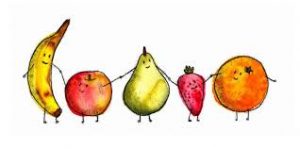 Define these key terms: Urbanisation – Rural-urban migration – Megacity – Draw the DTM here: Include examples and characteristics/info for each stage. Explain how these factors increase hazard risk:Large urban population ____________________________________ ____________________________________ ____________________________________No evacuation/warning system in place ____________________________________ ____________________________________ ____________________________________Large scale poverty ____________________________________ ____________________________________ ____________________________________Explain how these plants have adapted to live in the rainforest. Case Study – Typhoon HaiyanLocation: __________________________________________________________________________________ Date: ________________  Wind speed: _____________  Number of people affected: _____________Colour code grid to show primary effects, secondary effects and immediate and long term responses. Don’t forget a key. Exam Question: using an example you have studied, discuss how the immediate and long term responses helped to reduce its effects. (9 marks) 